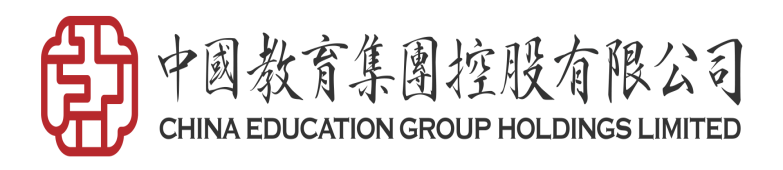 广州松田职业学院跨境电商运营一体化实训教学系统采购项目公开询价邀请函项目编号：WZ-XJ2023-9项目名称：跨境电商运营一体化实训教学系统采购询价邀请函广州松田职业学院是经广东省人民政府批准设立，并报国家教育部备案的全日制普通高等职业学院，是中国教育集团（港股代码：00839）旗下的高校。本校从2007年开始招生，依托集团化办学优势，紧跟新一轮科技革命与产业变革，不断提高教育综合实力，办学规模逐步扩大。根据需要，对本次项目进行公开询价，欢迎国内合格参与人参与。一、项目说明项目编号：WZ-XJ2023-9项目名称：跨境电商运营一体化实训教学系统采购数量及技术要求:详见《公开询价货物一览表》。参与人资格标准：参与人应具有独立法人资格的供应商。参与人应具有提供跨境电商运营一体化实训教学系统和服务的资格及能力。在广州或送货地范围有固定售后服务机构，具备相应的质量保证和维护能力。参与人应遵守中国的有关法律、法规和规章的规定。参与人应遵守中国的有关法律、法规和规章的规定。参与人须有良好的商业信誉和健全的财务制度。参与人有依法缴纳税金和社会保障资金的良好记录。报价响应文件递交方式：密封报价，按规定时间送达可邮寄。报价响应文件递交截止时间：2023年03月28日上午12:00前。报价响应文件递交地点：广州市白云区钟落潭镇九佛西路280号慎思苑5号负一楼招标采购中心。联系人：余彩虹；联系电话：13719285146参加本项目的参与人如对公开询价邀请函列示内容存有疑问的，请在报价响应文件递交截止之日前，将问题以书面形式（有效签署的原件并加盖公章）提交至学校业务对接人，联系人：余彩虹，电话：13719285146。采购人不对超时提交及未加盖公章的质疑文件进行回复。参加本项目的参与人如对采购过程和成交结果有异议的，请以书面形式（有效签署的原件并加盖公章），并附有相关的证据材料，提交至集团监审部。投诉受理部门：中教集团监审部，投诉电话： 0791-88106510 /0791-88102608二、参与人须知所有物品均以人民币报价。供方物品需配送到广州松田职业学院实训大楼s2-406。报价响应文件必须用A4幅面纸张打印，须由参与人填写并加盖公章；报价响应文件用不退色墨水书写或打印，因字迹潦草或表达不清所引起的后果由参与人自负；报价响应文件提供正本：一份，副本：两份；响应文件封面应标明“正本”、“副本”字样。正本与副本如有不一致，则以正本为准。报价响应文件及所有相关资料需同时进行密封处理，并在密封处加盖公章，未做密封处理及未加盖公章的视为无效报价；一个参与人只能提交一个报价响应文件。但如果参与人之间存在下列互为关联关系情形之一的，不得同时参加本项目报价：法定代表人为同一人的两个及两个以上法人；母公司、直接或间接持股50％及以上的被投资公司;均为同一家母公司直接或间接持股50％及以上的被投资公司。三、质量及服务要求1. 质保期不少于3年；2. 要求对所提供的货物免费送货上门、搬运上楼、安装培训调试等；3. 要求对所提供的物品质量承诺无理由退换；四、确定成交参与人标准及原则本项目为自有资金而非财政性资金采购，采购人按企业内部规定的标准进行评定 。参与人所投产品符合需求、质量和服务等的要求,经过磋商所报价格为合理价格的参与人为成交参与人。最低报价不作为成交的保证。中教集团后勤部广东分部招标采购中心2023年03月17日               公开询价货物一览表注：1）本项目采用“公开询价”方式进行，《公开询价货物一览表》中所描述的“项目名称”、“规格参数”等信息均为采购人根据自身需求提供的参考数据，除采购人特殊要求外，参与人可根据以上信息在满足采购人要求基础上提供优化方案及所匹配产品，采购人将优先选择性价比高且符合要求的产品。2）参与人需要提供相关材料的品牌、规格型号等真实详细信息，禁止复制采购人所提供的参考参数。3）参与人所投商品报价应包含税费、整体实施、安装调试费、培训费、售后服务等一切费用，供方需开具全额增值发票。4）供方须对所供的产品质量问题承诺无理由退换，报价注明产品质保期。5) 付款方式：平台安装完成正常使用一个月后进行验收，验收合格并收到全额发票后二十个工作日内支付合同金额95% ，余款5%作为质保金在验收合格日算起一年后经二次验收合格后无息支付。6）参与人须提供平台演示及试用。广州松田职业学院跨境电商运营一体化实训教学系统采购项目报价响应文件参与人名称（公司全称）：XXXX参与人授权代表：XXXX参与人手机号码：XXXX此封面应作为报价响应文件封面1、询价响应函致：中教集团后勤部广东分部招标采购中心    根据贵学校编号为         项目名称为       的公开询价邀请，本签字代表         （全名、职务）正式授权并代表我方              （参与人公司名称）提交下述文件。(1) 报价一览表 (2) 参与人资质证明据此函，签字代表宣布同意如下：    1.所附详细报价表中规定的应提供和交付的货物及服务报价总价（国内现场交货价）为人民币             ，即             （中文表述），交货期为       天 。2.同意参加本项目的报价，并已详细审查全部公开询价文件，包括修改文件（如有的话）和有关附件，将自行承担因对全部询价文件理解不正确或误解而产生的相应后果。    3.保证遵守公开询价文件的全部规定，所提交的材料中所含的信息均为真实、准确、完整，且不具有任何误导性。    4.同意按公开询价文件的规定履行合同责任和义务。5.同意提供按照贵方可能要求的与其公开询价有关的一切数据或资料6.完全了解本项目是贵方自有资金而非财政性资金组织的采购，并接受贵方按企业内部规定的标准进行的评定，以及完全理解贵方不一定要接受最低的报价作为成交价。参与人（公司全称并加盖公章）：                       参与人授权代表签字：                                 电  话：                  （手机号码）日  期：     年    月    日2、报价一览表参与人：（公司全称并加盖公章）    项目编号：                货币单位：元注：1.如果按单价计算的结果与总价不一致,以单价为准修正总价。2.如果不提供详细参数和报价将视为没有实质性响应公开询价文件。参与人授权代表（签字或盖章）：日         期：3、参与人资质材料参与人需要提供以下材料：营业执照复印件授权经销商或代理商证明材料复印件质保期和售后服务承诺书（参与人自行起草）以上材料复印件须加盖参与人公司公章，并与报价一览表一同密封序号设备名称规格型号（技术参数）单位数量单价（元）总价（元）是否提供样品备注1跨境电商运营一体化实训教学系统亚马逊；同时满足不少于200个点；课堂知识：以教学任务为出发点，涵盖教学课件、微课视频、教学讲稿、案例素材、拓展材料、参考数据等课堂知识教学资源，并进行教学任务内容提要、学习重点难点、知识目标等环节的具体描述与安排；知识要点专项训练：要求给定任务情景，以实训大纲和实训素材为依据，根据课程所学知识技能点，通过流程认知型、知识验证型、思维训练型、眼界拓展型、单项技能训练型、综合应用训练型等实训形式，将知识技能转化落地。平台仿真环境模拟：要求对应运营知识体系，给定仿真任务背景、任务目标及任务步骤。套1演示合计合计合计合计合计序号设备 名称规格型号（技术参数）单位数量单价（元）总价（元）是否提供样品备注合计合计合计合计合计